HEARD AMONGTHE FRIENDS OF THE CADY LIBRARYHighlights from July through SeptemberBy Mary V. BoyerThe Friends enjoyed holding their summertime meetings at Dad’s Ice Cream, winding up the season with cupcakes, happy birthday wishes and a big thank you to Dad’s proprietor, Richard McDonald. The Friends would also like to thank the community for their generous support of the Pie and Bake Sale held during the Kirby Band Concert at Kirby Park on August 8. The Labor Day Book Sale was also a great success for the Friends.  Thank you to all who purchased books and rummage sale items.  Special thanks also to John Hazard who provided music on the library lawn and to Virginia Okrasinski of the Friends who conducted 10 guided tours of the library during the book sale. We hope to see these extras become Book Sale traditions in future years. In case you’re wondering where all the funds raised go… The Friends of the Library approved the donation of $1000 in matching funds to complete the purchase of software for the new computers which were made possible by a grant from Community Resource Network. The computers have arrived at the Finger Lakes Library System and we expect them to be installed at the Cady Library soon.The Friends wish Library Assistant Judy Jura well on her retirement from the library.  We thank Judy for all her work with the Teen Book Club and the Holiday Craft Fair.  Anyone interested in volunteering to step in as chairperson for either of these, please contact the library.Welcome to new Library Assistant Elizabeth Yost.   Beth has been a volunteer at the Cady Library for many years.LIBRARIAN’S SHELF  By Xun JiangThanks to the generous support from Friends of the Cady Library, we are pleased to announce our two new annual subscriptions for children.  Starting December 2016, we will receive one fiction (Intermediate Readers) and one series nonfiction (Grades 3-5) each month.  Children are invited to vote for the upcoming nonfiction titles each month.  Categories for the nonfiction include: History, How-to, Science, and Social Studies.   The nonfiction title with the highest votes will be selected for the month.  We encourage participation and suggestions from our patrons.   We would like to thank the Tioga County Senior Citizen Foundation for their generous grant.  Thanks to contributions from Friends and Senior Citizen Foundation, we will continue our annual Large Print subscription to better serve the senior citizens in our community. Contact us and let us know how we can make the library better for you. Contact the Library                 Phone/Fax: 699-3835              www.cadylibrary.org                 P.O. Box 70                Nichols, NY 13812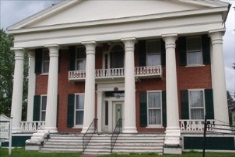 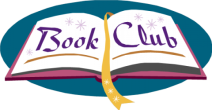 Book Club                                                         by Kathryn Rose (Cady-Did News welcomes Book Club Member Kathryn Rose who will be writing book club news and book reviews for the newsletter.  Kathryn is an avid reader and enjoys creative writing.  She is a recent winner of a writing contest. Ed.)Do you like discussing your likes and dislikes about a book?  All thoughts are welcomed.  The Adult Book Club meets on the second or third Wednesday of each month at noon.  The club chooses a book that someone in the group has read and recommends.  Everyone reads it to discuss the following month.  Sometimes individuals do not like the chosen story and clearly tell the group why.    In October the club discussed Half Broke Horses by Jeannette Walls.  It provoked opinions and descriptions of surviving a child hood in the early 1900’s rural west, and thriving later as an adult.  The Girl on the Train, a previous month’s read, now a current movie, was talked about, comparing the book to the movie.  November’s selected book is titled Saturday, by author Ian McEwan.  The main character Henry experiences a Saturday rich with incident and extraordinary consequences of things that occur that day.  Pick up a copy (available at the circulation desk) and join the book club on November 9.  Bring a bag lunch and share enthusiastic discussion of the book as well as fellowship.  Come help us choose a cheerful, happy holiday themed book for the December 14 meeting.  Members will exchange gently used wrapped books they have read and loved.